COMUNICADO DE IMPRENSA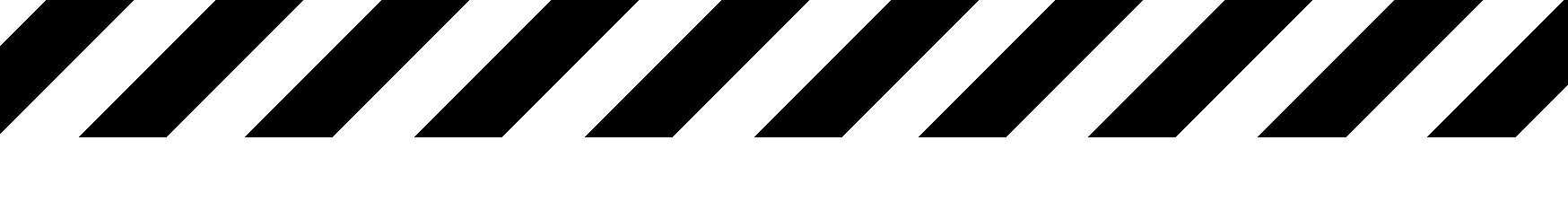 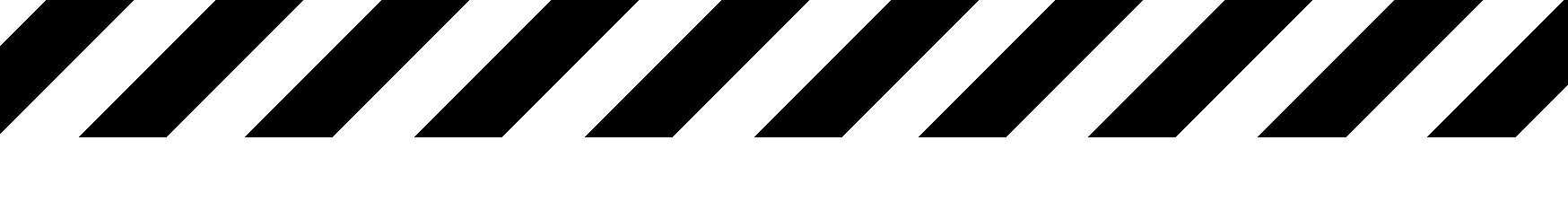 MUSEU NACIONAL FERROVIÁRIO NO TOP 5 MELHOR MUSEU PARA FAMILIASOs Pumpkin Awards são uma iniciativa sem fins lucrativos que premeiam o que de melhor se faz em Portugal para promover a felicidade das famílias, em que a escolha dos melhores serviços em Portugal fica a cargo das próprias famílias.As nomeações feitas pelos portugueses decorreram entre 12 e 29 de outubro tendo o Museu Nacional Ferroviário sido nomeado. Nesta primeira fase os museus mais nomeados foram o Pavilhão do Conhecimento; Museu das Crianças; Museu do Brincar; Museu do Benfica; Museu da Fundação Calouste Gulbenkian; Museu do FC do Porto; World of Discoveries; MAAT; Museu Nacional dos Coches e o Museu Nacional Ferroviário, entre muitos outros museus propostos.A Votação decorreu entre 2 de e 12 de novembro, tendo o Museu Nacional Ferroviário ficado classificado nos cinco primeiros lugares. À sua frente o vencedor, o Pavilhão do Conhecimento, o Museu do Benfica e o Museu do Brincar.Sendo uma das principais linhas estratégicas de atuação do Museu Nacional Ferroviário o desenvolvimento e melhoria dos serviços destinados às Famílias, esta distinção incentiva-nos a fazer cada vez mais e melhor, sabendo agora que estamos no caminho certo.MNF, 21-11-2017Museu Nacional Ferroviário
Rua Eng. Ferreira de Mesquita, n.º 1 A2330-152 Entroncamentogps 39.464288,-8.474394www.fmnf.pt www.facebook.com/Museu.Nacional.Ferroviario                